Øvelse 3: solhøjde, årstider og opvarmningOpgave 1: Beregn den maksimale solhøjde på Frederiksberg Hf?Find breddegraden på din telefon (kompas app) : ______Hvad er den nordligste breddegrad hvor solen kan stå i Zenit?  _______Hvad er afstanden i grader mellem de to steder (altså FHF og der hvor solen står i zenit) Beregn herefter den største solhøjde på FHF? Opgave 2: Solhøjden i København:Gå ind  på https://suninfo.dk/solhojde/solhojde.php?lang=da 
Find den maksimale solhøjde i København i dag? 
Noter følgende: Dato  _______   klokkeslæt: _____  breddegrad _______ max solhøjde _______

Find ved brug af kalenderfunktionen på https://suninfo.dk/solhojde/solhojde.php?lang=da  følgende data: 
Opgave 3: Varmeenergi fra solen 
Gå ind på http://cimss.ssec.wisc.edu/wxfest/SunAngle/sunangle.html 
Vælg Europe / Africa nederst i figuren 
Ved at bevæge musemarkøren op og ned ad breddegraderne, kan du aflæse til højre på figuren hvor meget energi i Watt pr m2, som jorden modtager fra solen. 
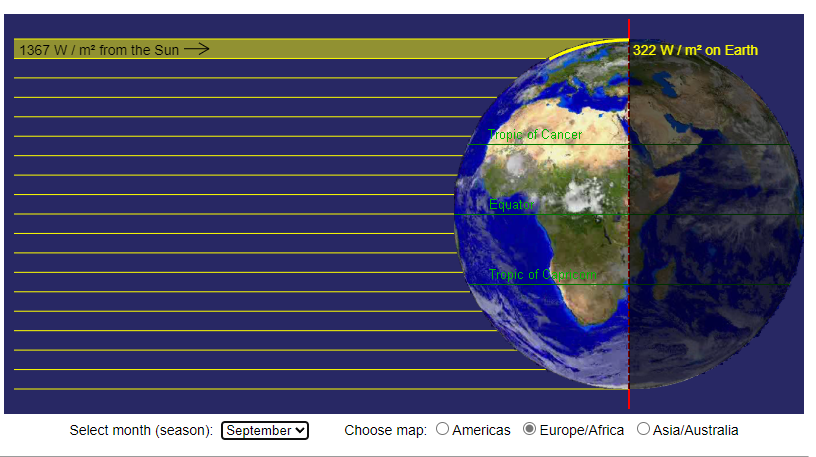 Vælg den solstråle som rammer Nordeuropa / Danmark Aflæs hvor meget energi (W / m2) jorden modtager på følgende tidspunkter og lokaliteterOpgave 3: Analyse af resultaterKan du forklare hvorfor den største solhøjde i Danmark IKKE er 90 ° ?Hvad har udover solhøjden betydning for hvor meget solvarme vi modtager.?Hvor meget energi kommer der fra solen mod jorden  - se venstres side af figuren på http://cimss.ssec.wisc.edu/wxfest/SunAngle/sunangle.html 
Forklar hvorfor vi modtager stadig mindre af denne energi pr. m2 på de højere breddegrader – svaret kan faktisk ses på modellen. 
Prøv at beregne hvor mange % af den samlede solstråling vi modtager i Danmark ved henholdsvis sommersolhverv og Vintersolhverv. 

Du bruger denne formel: modtaget energi / solens samlede stråling * 100

Indsæt resultaterne i tabellen her: Når opgaven er besvaret, afleveres den på LECTIO under OPGAVER.SommersolhvervEfterårsjævndøgnVintersolhvervForårsjævndøgnDato:Største solhøjde: Solopgang kl: Solnedgang kl:Dagens længde JuniSept.Dec.MartsNordeuropa / DKVed ækvator SommersolhvervVintersolhvervSolens samlede stråling (W /m2)Modtaget i Nordeuropa / DK (w/m2)Modtaget som % af samlet energi 